LINDEN HIGH SCHOOL
BOYS VARSITY SOCCERLinden High School Boys Varsity Soccer falls to Fenton High School 3-1Monday, September 17, 2018
5:00 PM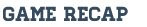 Linden loses 1st Metro League contest to Fenton 1 to 3.

Lindens lone goal was a PK by Koby Hall

Linden moves to 9-4-2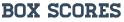 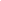 